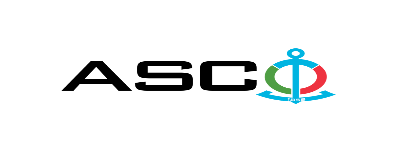 ИЗВЕЩЕНИЕ О ПОБЕДИТЕЛЕ ОТКРЫТОГО КОНКУРСА № AM184/2022 ПРОВЕДЕННОГО ЗАКРЫТЫМ АКЦИОНЕРНОМ ОБЩЕСТВОМ «КАСПИЙСКОЕ МОРСКОЕ ПАРОХОДСТВО» 05.12.2022 г. на закупку запасных частей для главного MAN 5S26MC и MAN D2842 LE301 вспомогательного двигателей судна «Нахчыван», находящегося на балансе компании.Комитет по закупкам ЗАО «АКМП»Предмет договора поставкиЗакупка запасных частей для главного MAN 5S26MC и MAN D2842 LE301 вспомогательного двигателей судна «Нахчыван», находящихся на балансе компании.Название компании (или физического лица) победителяSofcon Group S.R.O Филиал в Азербайджанской РеспубликеДоговорная цена (НДС включено)954 413.50 AZN Условия (Инкотресм-2010) и срок поставки товаровDDP БакуСрок выполнения работ или услуг 6 месяцев